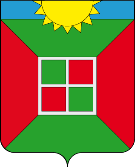 ГЛАВА ГОРОДСКОГО ПОСЕЛЕНИЯ смышлЯЕВКА муниципального района Волжскийсамарской области                                                        ПОСТАНОВЛЕНИЕот  08.08.2019 года № 831Об утверждении  формы соглашения о выполнении работ по благоустройству прилегающей территории городского поселения Смышляевка муниципального района Волжский Самарской области»   В соответствии с Федеральным законом от 06.10.2003 г. № 131-ФЗ "Об общих принципах организации местного самоуправления в Российской Федерации", Законом Самарской области « О порядке определения границ прилегающих территорий для целей благоустройства в Самарской области» от 13.06.2018г № 48-ГД, Правилами благоустройства городского поселения Смышляевка муниципального района Волжский Самарской области,  Уставом городского поселения СмышляевкаПОСТАНОВЛЯЮ:1.Утвердить  форму соглашения о выполнении работ по благоустройству прилегающей территории городского поселения Смышляевка муниципального района Волжский Самарской области согласно Приложению №12.Опубликовать настоящее Постановление в  газете « Мой поселок».4. Контроль за исполнением настоящего Постановления возложить на первого заместителя главы администрации Сапрыкина А.А. Глава администрации                                                          городского поселения Смышляевка                                                        В.М. БрызгаловДементьева9992482Приложение 1
к Постановлению администрации

от 08.08.2019 г № 831                           

 ФОРМА СОГЛАШЕНИЯО ВЫПОЛНЕНИИ РАБОТ ПО БЛАГОУСТРОЙСТВУ ПРИЛЕГАЮЩЕЙ ТЕРРИТОРИИ ГОРОДСКОГО ПОСЕЛЕНИЯ СМЫШЛЯЕВКА МУНИЦИПАЛЬНОГО РАЙОНА ВОЛЖСКИЙ САМАРСКОЙ ОБЛАСТИ 

п.г.т Смышляевка                                                                       "__" __________ 20__ г.
Администрация городского поселения Смышляевка муниципального района Волжский Самарской области, именуемая в дальнейшем "Администрация", в лице Главы Администрации______________________________действующего  на основании Устава с одной стороны и _____________ в лице _____________________, действующей(его) на основании ___________________, именуемое(ый) в дальнейшем "Благоустроитель", с другой стороны, вместе именуемые "Стороны", руководствуясь Правилами благоустройства городского поселения Смышляевка муниципального района Волжский Самарской области, заключили настоящее соглашение о нижеследующем:                                                1. Предмет соглашения
    1.1.   Предметом   соглашения   является   сотрудничество   Сторон   поблагоустройству территории, прилегающей к _________________________________(далее - Объект), расположенному по адресу: _______________________________________________________________________________________________________.
1.2. Настоящее соглашение заключается на добровольной и безвозмездной основе.                                                    2. Права и обязанности Сторон
2.1. Благоустроитель обязан:
2.1.1. Обеспечить выполнение работ по благоустройству прилегающей к Объекту территории в границах, установленных схемой (приложение к соглашению), самостоятельно или посредством привлечения иных лиц за свой счет в соответствии с требованиями, предъявляемыми к данным видам работ Правилами благоустройства и, в том числе:
2.1.1.1. в холодный период (с 1 ноября по 31 марта):
- уборку территории от мусора;
- сгребание и подметание снега;
- обработку противогололедными материалами покрытий дорог, тротуаров;
- вывоз собранного мусора, смета, листвы, веток (при необходимости);
 - прочие работы: _____________________________________________________;                        (вывоз снега и льда (снежно-ледяных образований),                                         иные виды работ)
2.1.1.2. в теплый период (с 1 апреля по 31 октября):
- уборку территории от мусора, листвы;
- покос травы (при высоте более 15 см);
- вывоз собранного мусора, смета, листвы, скошенной травы, веток в течение суток;
- сгребание и подметание снега (при необходимости);
- прочие работы: _____________________________________________.
2.1.2. Соблюдать срок (периодичность) выполнения работ, установленных Правилами, по благоустройству прилегающей к Объекту территории.
2.1.3. Обеспечить беспрепятственный доступ Администрации для осуществления контроля за соблюдением Благоустроителем условий настоящего соглашения, Правил благоустройства.
2.1.4. Устранить допущенные при выполнении работ по благоустройству прилегающей к Объекту территории нарушения, выявленные Администрацией.
2.1.5. В случае любых изменений данных о Благоустроителе (наименование юридического лица; фамилия, имя, отчество физического лица либо индивидуального предпринимателя, юридический адрес, телефон и т.п.) в срок не позднее 10 календарных дней сообщить о произошедших изменениях в Администрацию.
2.2. Благоустроитель вправе получать от Администрации информационно-консультационную поддержку в вопросах благоустройства.
2.3. Администрация обязана:
2.3.1. Осуществлять контроль за качеством и сроками (периодичностью) выполнения Благоустроителем работ по благоустройству прилегающей к Объекту территории с составлением актов о недостатках работ, не вмешиваясь при этом в оперативно-хозяйственную деятельность Благоустроителя.
2.3.2. Оказывать информационно-консультационную поддержку в вопросах благоустройства.
2.4. Администрация  вправе при выявлении фактов неисполнения или ненадлежащего исполнения Благоустроителем обязательств, предусмотренных настоящим соглашением, выдавать предписания (требования) об устранении нарушений по благоустройству с указанием срока исполнения предписаний (требований).                                           3. Срок действия соглашения
3.1. Настоящее соглашение заключено на срок с "__" __________ 20__ г. по "__" __________ 20__ г. и вступает в силу с даты его подписания.
3.2. Соглашение может быть расторгнуто досрочно по соглашению Сторон в письменной форме.
Сторона, желающая расторгнуть соглашение, направляет другой стороне письменное уведомление о расторжении не менее чем за 30 (тридцать) календарных дней до даты расторжения соглашения (в случае, если соглашение заключено на срок, превышающий 1 месяц).                                        4. Ответственность Сторон
4.1. В случае неисполнения или ненадлежащего исполнения условий соглашения Стороны несут ответственность в соответствии с действующим законодательством.
4.2. Ущерб, причиненный Благоустроителем третьим лицам в результате исполнения и (или) неисполнения своих обязательств по настоящему соглашению, возмещается им самостоятельно.                                          5. Заключительные положения
5.1. Настоящее соглашение заключено в двух экземплярах, имеющих равную юридическую силу, один экземпляр – у Администрации, один экземпляр -  у Благоустроителю.
5.2. Любые изменения и дополнения к настоящему соглашению действительны лишь при условии, что они совершены в письменной форме и подписаны уполномоченными на то представителями Сторон.
5.3. Если ни одна из Сторон не заявит о прекращении соглашения не менее чем за 30 дней до окончания срока его действия, на который заключено соглашение, то его действие продлевается на тот же срок и на тех же условиях.
5.4. Все разногласия по настоящему соглашению решаются путем переговоров. Соблюдение претензионного (досудебного) порядка урегулирования споров обязательно. В случае невозможности решить спорные вопросы путем переговоров они решаются в судебном порядке.                                                           6. Прочие условия
6.1. К настоящему соглашению прилагается схема, являющаяся его неотъемлемой частью.                                  7. Адреса и банковские реквизиты Сторон
"Администрация"                                              "Благоустроитель"____________________________                   ________________________________________________________                   ________________________________________________________                   ____________________________